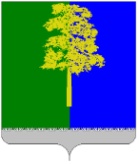 Муниципальное образование Кондинский районХанты-Мансийского автономного округа – ЮгрыАДМИНИСТРАЦИЯ КОНДИНСКОГО РАЙОНАПОСТАНОВЛЕНИЕВ соответствии с федеральными законами от 24 июня 1998 года № 89-ФЗ «Об отходах производства и потребления», от 06 октября 2003 года № 131-ФЗ «Об общих принципах организации местного самоуправления в Российской Федерации», постановлением Правительства Российской Федерации 
от 31 августа 2018 года № 1039 «Об утверждении Правил обустройства мест (площадок) накопления твердых коммунальных отходов и ведения их реестра», в связи с поступившей заявкой от юридического лица п. Мулымья, администрация Кондинского района постановляет: 1. Внести в постановление администрации Кондинского района от 07 мая 2019 года № 762 «Об утверждении реестра мест (площадок) накопления твердых коммунальных отходов в сельских поселении Кондинского района» следующие изменения:В приложении к постановлению 1.1. Раздел «Сельское поселение Мулымья» таблицы добавить строкой 48 следующего содержания:«».1.2. В столбце 7 строки «Итого по сп. Мулымья» раздела «Сельское поселение Мулымья» таблицы цифры «98» заменить цифрами «99».1.3. В столбце 7 строки «Всего по сельским поселениям» таблицы цифры «358» заменить цифрами «359».1.4. В приложении 2 к Реестру схему размещения мест (площадок) накопления твердых коммунальных отходов на территории сельского поселения Мулымья Кондинского района п. Мулымья изложить в новой редакции (приложение).2. Постановление разместить на официальном сайте органов местного самоуправления Кондинского района Ханты-Мансийского автономного 
округа – Югры. 3. Постановление вступает в силу после его подписания.са/Банк документов/Постановления 2022Приложениек постановлению администрации районаот 06.07.2022 № 1562Схема размещения мест (площадок) накопления твердых коммунальных отходов на территории сельского поселения Мулымья Кондинского района п. Мулымья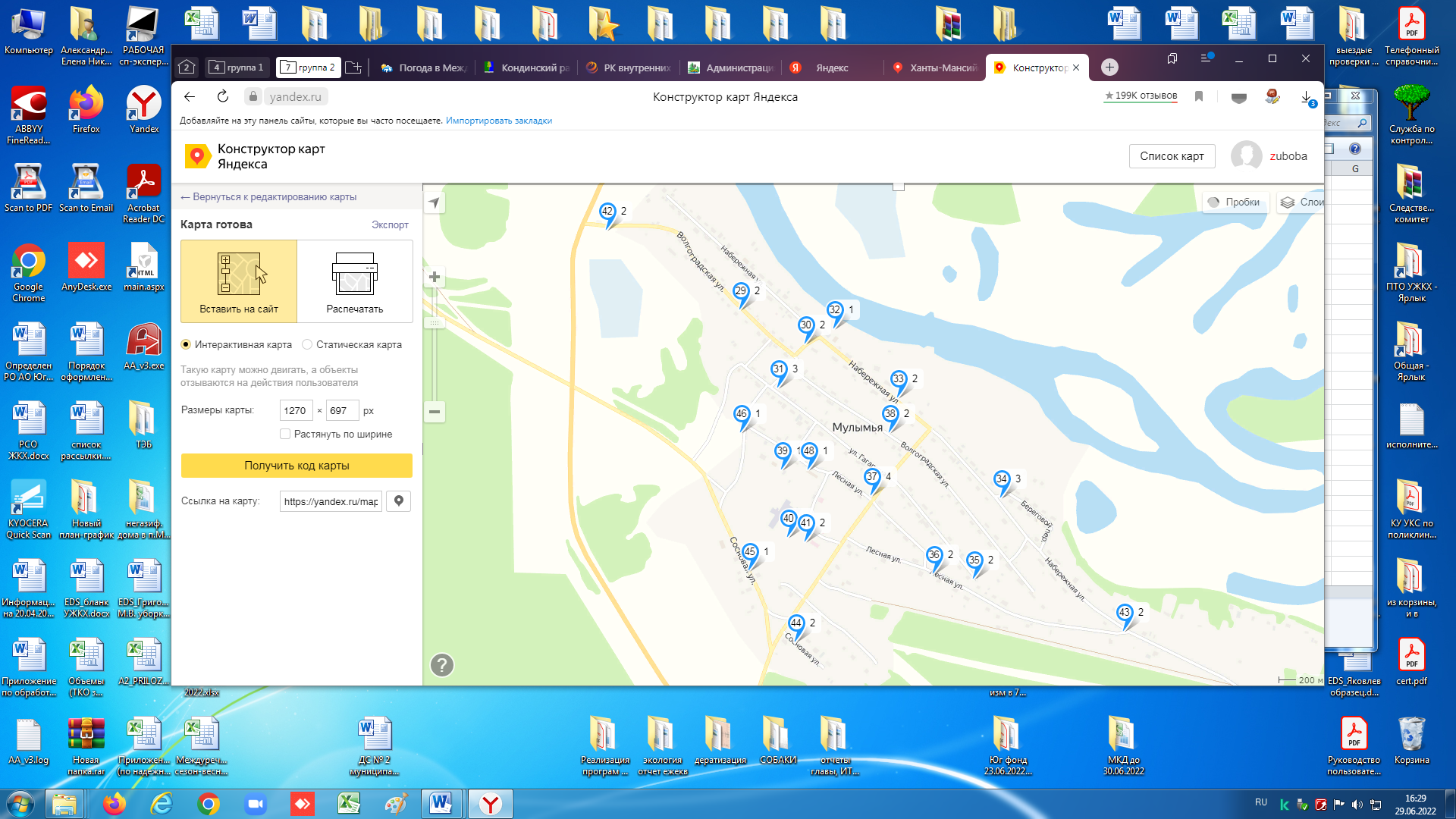 от 06 июля 2022 года№ 1562пгт. МеждуреченскийО внесении изменений в постановление администрации Кондинского района от 07 мая 2019 года № 762 «Об утверждении реестра мест (площадок) накопления твердых коммунальных отходов в сельских поселении Кондинского района»48.Лесная 4А60.19576064.533130бетонда10,24Общество с ограниченной ответственностью«Сергей и К»ОГРН 105860012400,фактический адрес:п. Мулымья,ул. Лесная, 4А, магазин «Александра» Общество с ограниченной ответственностью «Сергей и К»Исполняющий обязанности главы районаА.А.Яковлев